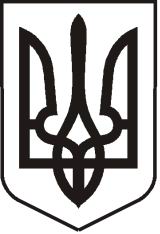 УКРАЇНАЛУГАНСЬКА  ОБЛАСТЬПОПАСНЯНСЬКИЙ  РАЙОН
ПОПАСНЯНСЬКА  МІСЬКА  РАДАШОСТОГО   СКЛИКАННЯСТО СІМНАДЦЯТА СЕСІЯРIШЕННЯ06 жовтня 2020 р.                           м. Попасна	                                   № 117/6З метою забезпечення доступності адміністративних послуг, покращення якості надання цих послуг громадянам, враховуючи Меморандум про співпрацю у сфері надання адміністративних послуг між Попасняняською міською радрю та Попаснянською районною державною адміністрацією № 02-2020 від 17.06.2020, Меморандуми про співпрацю у сфері надання адміністративних послуг через віддалене робоче місце Центру надання адміністративних послуг виконавчого комітету Попаснянської міської ради, відповідно до ст. 12 Закону України «Про адміністратвині послуги», п. 18 Положення про Центр надання адміністративних послгу виконавчого комітету Попаснянської місської ради, затвердженого рішенням Попаснянської міської ради від 02.04.2020 № 113/5, керуючись ст. ст. 25,  59, 60, 73 Закону України «Про місцеве самоврядування в Україні», Попаснянська міська радаВИРІШИЛА:Утворити віддалене робоче місце адміністратора Центру надання адміністратвиних послуг Виконавчого комітету Попаснянської міської ради при Врубівській селищній раді Попаснянського району Луганської області.Утворити віддалене робоче місце адміністратора Центру надання адміністратвиних послуг Виконавчого комітету Попаснянської міської ради при Камишувахській селищній раді Попаснянського району Луганської області.Утворити віддалене робоче місце адміністратора Центру надання адміністратвиних послуг Виконавчого комітету Попаснянської міської ради при військово-цивільній адміністрації сіл Троїцьке та Новозванівка Попаснянського району Луганської області. Центру надання адміністративних послуг Виконавчого комітету Попаснянської міської ради (Коваленко О.М.):забезпечити роботу віддалених робочих місць адміністратора ЦНАП виконавчого комітету Попаснняської міської ради спільно з головами відповідних рад (ВЦА), враховуючи положення меморандумів;забезпечити проведення моніторингу діяльності віддалених робочих місць адміністратора ЦНАП Виконавчого комітету Попаснянської міської радиКонтроль за виконанням цього рішення покласти на постійну комісію міської ради  з питань бюджету, фінансів, соціально-економічного розвитку, комунальної власності та регуляторної політики.Міський голова                                                                  Ю.І. ОнищенкоПро утворення віддалених робочих місць адміністратора ЦНАП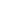 